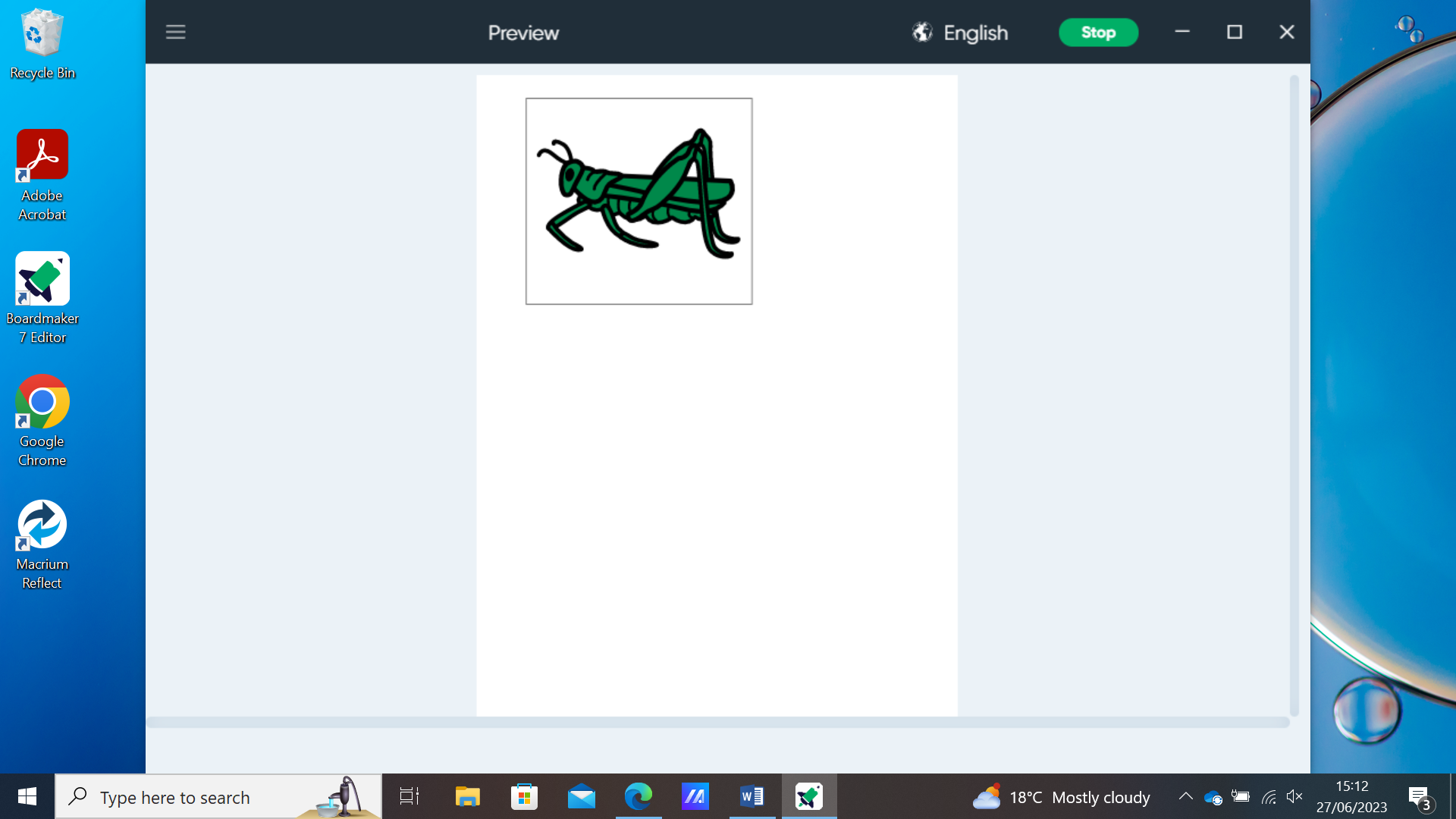 Spring Term Topics: Animals and Habitats + Growing Food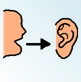 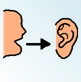 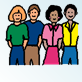 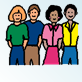 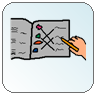 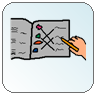 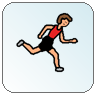 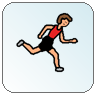 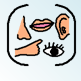 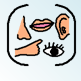 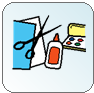 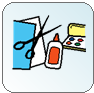 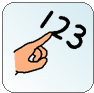 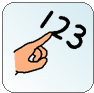 